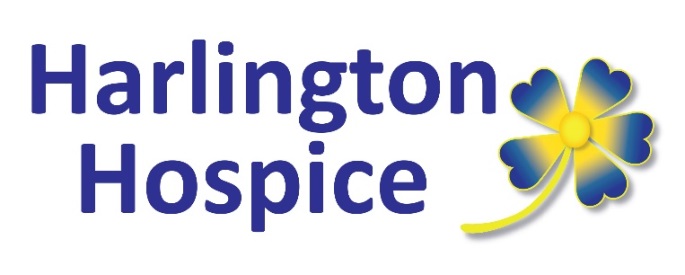   Lansdowne House,  St Peters Way  Harlington   Middlesex  UB3 5AB 				Equal Opportunities Monitoring Form Harlington Hospice Association is working towards promoting and ensuring equality of opportunity in employment and service delivery. It is the hospice’s policy to ensure that all applications for posts with the hospice are considered on the basis of merit, regardless of gender, age, disability, race, colour, nationality, ethnic origin, responsibility for dependants, marital status, sexual orientation, HIV or AIDS status, trade union activity or religious belief. To ensure this policy is carried out effectively, all applicants are asked to provide the information requested on this form. It will be used only for administrative and monitoring purposes and will be confidential and not used to discriminate in favour or against any individual applicant. Full Name of Applicant	 ________________________________________Post Applied For 		_________________________________________Date of Birth 		________________________________________The information in this section is used only for the purposes of ensuring the effectiveness of our Equal Opportunities Policy, which is available on request. (Please Circle below)How would you describe yourself? These categories of ethnic origin are recommended by the Commission for Racial Equality as the most appropriate for monitoring the UK. We recognise that the specific categories may not be appropriate for everyone. If this is the case please use the last box Asian or Asian British:					Black or Black British:Indian							Black Caribbean Pakistani						Black AfricanBangladeshi						Any other Black backgroundAny other Asian background				(Please specify) (Please specify                               			MixedWhite:							Chinese or other ethnic groupWhite British						Chinese			White Irish						Any other Ethnic backgroundAny other white background				(Please specify)		(Please specify) Do you consider yourself to have a disability/impairment?      Yes          NoIf yes, please specifyIf yes, do you have any particular needs in relation to your disability/impairment? 	Yes          NoPlease discuss these with the Manager. 